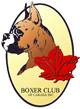 THE BOXER CLUB OF CANADA INC.Annual Awards  Application formRETURN BY:  MARCH 30th to: Send applications to:For conformation titles: Via Regular Mail to: Mary Curl –  4 Madill Cr. Lindsay ON, K9V 5W7 (705-878-1481)   Via E-mail to: applications@boxerclubawards.comSend Cheques made out to The Boxer Club of Canada to: Kim Long, 1109 Rivervalley Dr., Grand Bay – Westfield, NB, E5K 1B9Funds Via PayPal: treasurer@boxerclubofcanada.comInteract Transfer :  E‐Transfers may be sent to Kim at: brileyboxers@bellaliant.netIt is the responsibility of the BCC member to apply for any awards that they are eligible for and to make sure their request has been received by the Awards Statisticians. Each request will be acknowledged by e-mail / phone or regular mail. If you do not receive acknowledgement from the Awards Statistician(s) you must contact us by e-mail, phone or regular mail before the deadline. The Club provides 1 plaque for a n Annual Award  to BCC Club members only at no charge to the member. If you wish a second plaque for a non member you will be billed by the club for the cost.  Certificates are no-cost.Probationary Members may not receive plaques during their probationary term but may request those plaques earned by their dog(s) while a Probationary Member when they are promoted to Ordinary Member Status. If you would prefer to receive certificates instead of plaques please indicate below_______ Plaque 	 ______  Certificate   	Annual Awards All tabulations and calculations are made within one calendar year. Definition of the words 'one calendar year' : "The annual period running from January 1 through December 31 of a given year."Check the award you are applying forPlease provide any information pertinent to the award you are applying for here:____________________________________________________________________________________________________________________________________________________________________________________________________________________________________________________________________________________________________________________________________________________________________________________________________________________________________________________________________________________________________________________________________________________________________________________________________________________________________________________________________________________________________________________________________________________________________________________________________________________________________________________________________________________________________________________________________Member name: ________________________________________________Mailing Address: _____________________________________________________________________________________
Country: _______________________  E-mail Address: _______________________________________________________Conformation Annual AwardsConformation Annual AwardsThe Haviland Trophy - Donated by Mrs Eva Whitmore For the Top Best of Breed Boxer with one point given for each dog defeated at the Breed Level.
The Briley Trophy - Donated by Kim Long in memory of Eileen and Warren HoodFor the Best of Opposite Sex Boxer with one point given for each Best of Breed ribbon. This may be a dog or bitch and will be opposite sex from the winner of the Haviland Trophy.
The KG Trophy - donated by Kristi Wagg

For the Top Boxer at the Group Level with 4 points for 1st place, 3 points for 2nd place, 2 points for 3rd place and 1 point for 4th place.
The Glendora Trophy - Donated by Mr & Mrs Bill Langley

Best in Show Boxer Puppy, with one point given for each Best Puppy in Show (includes National Specialty Best Puppy wins). Owner must be a member in good standing of The Boxer Club of Canada Inc. for the full year (January to December) for which the award is tabulated.
The Scher-Khoun Trophy - donated by The Boxer Club of Canada in memory of Ben & Shirley deBoer 

For the Boxer Sire producing the most Champions in Canada
_____The Glencotta Trophies - Donated by Mrs Lillian Wainwright For the Dam producing the most titled progeny in Canada
This award is to recognize a successful breeding program.
The individual offspring (for the purpose of this award}  shall only be counted once, regardless of the number of titles the offspring  has obtained for the year (or any other year). 
For the purpose of this award both performance and conformation titled progeny shall be counted/honouredThe Glencotta Trophies - Donated by Mrs Lillian Wainwright 
For the Boxer Brace with the most Best Brace in Show wins at All Breed Championship Shows.
The Shadowdale Trophy - Donated by Mary L. Curl

For the Kennel producing the most Champions in Canada in the calendar year January-December. Owner must be a member of The Boxer Club of Canada Inc. for the full year (January to December) for which the award is tabulated.
Obedience Annual AwardsObedience Annual AwardsThe Royal Trophy - Donated by The Boxer Club of Canada in memory of Verena Jaeger 
For the Boxer Champion who obtains the highest obedience title with the highest scores calculated as follows:Novice (CD) - total of first three consecutive qualifying scores. 
Open (CDX) - total of first three consecutive qualifying scores. 
Utility (UD) -total of first three consecutive qualifying scores.The obedience title must be obtained in one calendar year (January 1 - December 31). The Championship may be obtained before or after the obedience title. This award is given for ONE of the above categories. The more advanced title superceding a higher score at a lower level. Suitable proof for eligibility of this Award must be supplied to the Trophy Chairperson two months prior to the Award being given